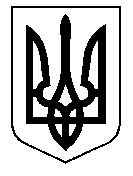 У К Р А Ї Н А Кам'янсько-Дніпровська міська радаКам’янсько-Дніпровського району Запорізької області                                 Тридцять друга сесія восьмого скликанняР І Ш Е Н Н Я17  грудня  2019  року          м. Кам’янка-Дніпровська                           № 47Про внесення змін до рішення міської ради від 18.10.2019 року 37 “Про затвердження Переліку  об’єктів комунальної власності Кам’янсько-Дніпровської міської об’єднаної територіальної громади, що  плануються передати в оренду у 2019-2020 роках”     Керуючись  ст. ст. 26, 60,  Закону України “Про місцеве самоврядування в Україні”, Законом України "Про оренду державного та комунального майна",  враховуючи рішення міської ради від 06 липня 2018 року  № 9 "Про затвердження Положення про порядок передачі в оренду об’єктів права комунальної власності Кам’янсько-Дніпровської міської  ради",  враховуючи пропозиції постійних комісії  з  питань комунальної власності, житлово-комунального господарства та благоустрою території міста та соціально-економічного розвитку міста, інфраструктури, планування бюджету і фінансів, підприємництва та торгівлі, з метою забезпечення надходження коштів до міського бюджету Кам’янсько-Дніпровської міської об’єднаної територіальної громади за рахунок передачі в оренду у 2019-2020 роках об’єктів комунальної власності, міська рада в и р і ш и л а :    1. Внести зміни до рішення міської ради від 18.10.2019 року 37 “Про затвердження Переліку  об’єктів комунальної власності Кам’янсько-Дніпровської міської об’єднаної територіальної громади, що  плануються передати в оренду у 2019-2020 роках ( далі - Перелік), а саме:     1.1. додати у Перелік пункт 8 зі змістом: “ адміністративна будівля літ. А,  за адресою: м. Кам’янка-Дніпровська, вулиця Каховська, 92 А, загальна площа 99,5 кв.м, балансоутримувач об’єкта - виконавчий комітет Кам’янсько-Дніпровської міської ради “   2. Відділу житлово-комунального господарства та комунальної власності виконавчого комітету Кам’янсько-Дніпровської  міської ради у 10-денний термін з дня затвердження Переліку оприлюднити дане рішення в засобах масової інформації  та офіційному веб - сайті Кам’янсько-Дніпровської міської ради.   3. Контроль за виконанням даного рішення покласти на начальника відділу житлово-комунального господарства та комунальної власності виконавчого комітету Кам’янсько-Дніпровської  міської ради Безкоровайну С.А.                                                                                                                  ЗАТВЕРДЖЕНО                                                                                                 рішення міської ради                                                                                                 17.12.2019. № 47Перелік об’єктів (нежитлових приміщень, будинків, споруд та єдиних майнових комплексів) комунальної  форми власності Кам’янсько-Дніпровської міської об’єднаної територіальної громади, що  плануються передати в оренду у 2019- 2020                                                        рокахМіський голова                             В.В. Антоненко№Назва об’єктаАдреса об’єктаПлоща об’єкта, м.кв.Балансоутримувач об’єкта1.Частини нежитлового приміщення будівля (Літ. Б )комунального закладу "Кам'янсько-Дніпровська публічна бібліотека"м. Кам’янка-Дніпровська,вул.Набережна,68Загальна площа 87,4кв.м складається з 4-х кімнат:33,8кв.м,26,7 кв.м, 9,9 кв.м,17,0 кв.мВідділ культури та туризму виконавчого комітету міської ради2.Нежитлові приміщення в адміністративній будівлівідділу культури та туризму виконавчого комітету міської радим. Кам’янка-Дніпровська,вул.Щаслива,110Загальна площа 40,5кв.м складається з 2-х кімнат:13,1кв.м,27,4Відділ культури та туризму виконавчого комітету міської ради3.Нежитлове приміщення (Великознам'янської АЗПСМ № 3)c.Велика Знам'янка,вул.Лиманна ,138Загальна площа 63,0кв.м              КП"АГРОЗНАМ'ЯНКА"4.Нежитлове приміщення (Будівля фельдшерсько акушерського  пункту) c.Велика Знам'янка,вул.Скіфська ,40Загальна площа 60,0кв.м                КП"АГРОЗНАМ'ЯНКА"5.Нежитлові приміщення поліклінікиc.Велика Знам'янка,вул.Українська ,80аЗагальна площа 10,0 кв.м,10,8 кв.м             КП"АГРОЗНАМ'ЯНКА"6.Єдиний майновий комплекс до складу якого входять: адміністративна будівля, літ. 2 А (контора ринку),торгівельний павільйон, літ. Б (м’ясний та молочний павільйон), вбиральня, літ. З, вбиральня громадська, літ. И;м. Кам’янка-Дніпровська, вул. Чкалова, 8уадміністративна будівля, літ. 2 А (контора ринку) загальна площа 172,4 кв.мторгівельний павільйон, літ. Б (м’ясний та молочний павільйон), загальна площа 536,7 кв.мКомунальне підприємство " Міський ринок об'єднаної  територіальної громади" Кам'янсько-Дніпровської міської ради7.Нежитлові приміщення поліклінікиc.Велика Знам'янка,вул.Українська ,80 аЗагальна площа 41,3 кв.мКП"АГРОЗНАМ'ЯНКА"8.Адміністративна будівля, літ. А м. Кам’янка-Дніпровська, вул.  Каховська, 92 аЗагальна площа 99,5 кв.мвиконавчий комітет Кам’янсько-Дніпровської міської ради